  dk;kZy; izkpk;Z] 'kkldh; MkW-ok-ok-ikV.kdj dU;k LukrdksRrj egkfo|ky;]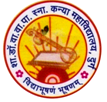 dsUnzh; fo|ky; ds ikl] tsyjksM nqxZ  ¼N-x-½iwoZ uke&'kkldh; dU;k egkfo|ky;]nqxZ ¼N-x-½ Qksu 0788&2323773 Email- govtgirlspgcollege@gmail.com             	Website: www.govtgirlspgcollegedurg.comCollege Code : 1602nqxZ] fnukad % 19-12-2019vareZgkfo|ky;hu efgyk fØdsV xYlZ dkWyst dh Vhe fotsrk cuh  'kkldh; MkW- ok- ok- ikV.kdj dU;k LukrdksRrj egkfo|ky; nqxZ dh efgyk fØdsV Vhe vareZgkfo|ky;hu efgyk fØdsV izfr;ksfxrk ds Qk;uy esa yxkrkj ik¡poh ckj igq¡phA	vkt jktukanxkao ds 'kkldh; deyk nsoh egkfo|ky; ds eSnku esa vk;ksftr vareZgkfo|ky;hu efgyk fØdsV izfr;ksfxrk ds Qk;uy eSp esa Lo:ikuan egkfo|ky;] gqMdks rFkk dU;k egkfo|ky;] nqxZ ds chp eSp [ksyk tkuk FkkA fdUrq Lo:ikuan egkfo|ky; dh Vhe eSnku esa mrjh gh ugha varr% fu.kkZ;dksa us dU;k egkfo|ky; nqxZ dh Vhe dks okd vksoj ns fn;kA 	vk;kstd egkfo|ky; dh izkpk;Z MkW- lqeu flag c?ksy us iqjLdkj forj.k fd;kA egkfo|ky; dh nsodh <hej dks csLV Iys;j vkWQ VqukZesUV dk f[krkc feykA fuf/k lw;Zoa'kh dks csLV cSV~leSu dk iqjLdkj feykA 	egkfo|ky; dh ØhM+kf/kdkjh MkW- _rq nqcs us crk;k fd egkfo|ky; dh f[kykM+h Nk=kvksa us iwjs VqukZesUV esa csgrj [ksy dk izn'kZu fd;kA bl izfr;ksfxrk ds ek/;e ls gsepan ;kno fo'ofo|ky; nqxZ dh Vhe dk p;u fd;k tkosxkA 	egkfo|ky; ds izkpk;Z MkW- lq'khy pUnz frokjh rFkk ØhM+klfefr izHkkjh MkW- ds-,y- jkBh] ØhM+kf/kdkjh MkW- _rq nqcs us c/kkbZ nh gSA 	fot;h Vhe esa fuEu Nk=k;sa 'kkfey Fkh& dIrku & nsodh <hej ds lkFk es?kk ns'keq[k] iYyoh oekZ] gsek lkgw] lksue] fuf/k] izhfr lkgw] uanuh] Qkfrek] r`fIr lsu] fuDdw ikfVy] jkts'ojh] yyhrk] uhye eka>h rFkk jks'kuh us csgrjhu [ksy dk izn'kZu fd;kA 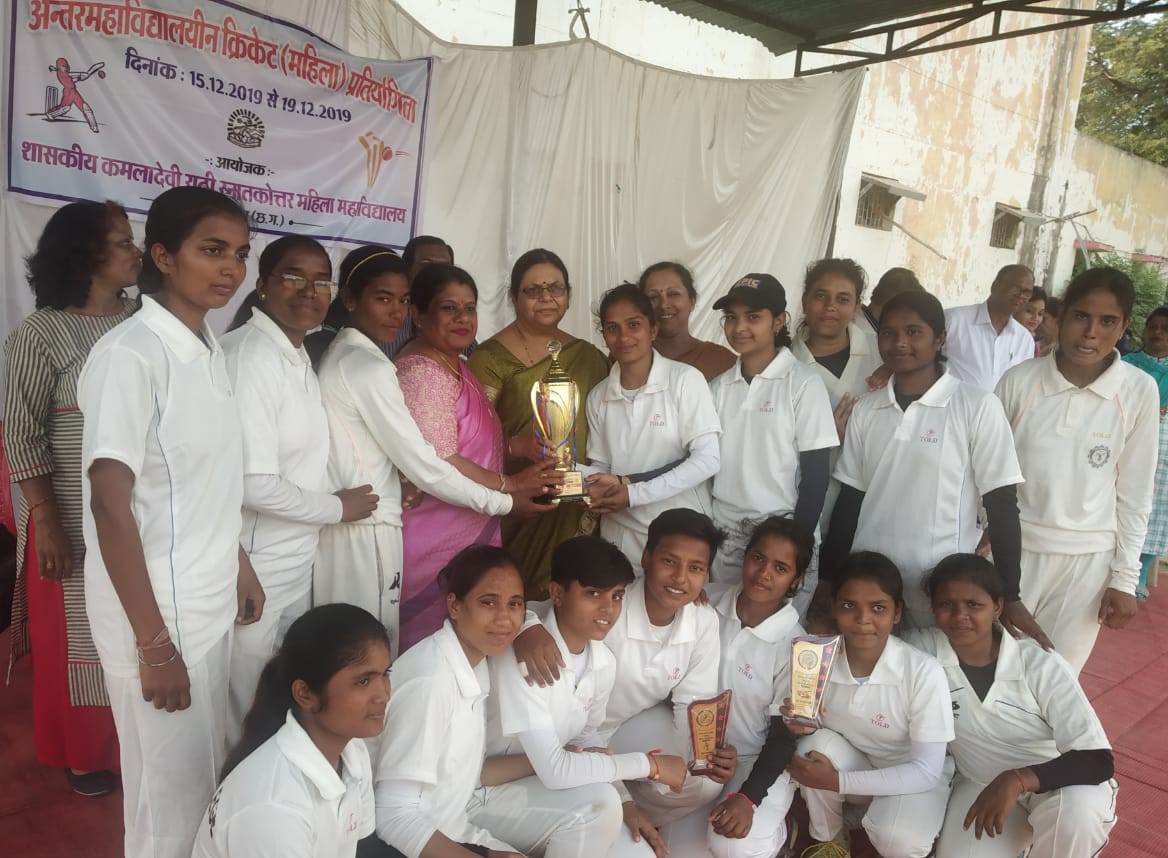 ¼MkW0 lq'khy pUnz frokjh½izkpk;Z'kkl0 MkW0 ok0 ok0 ikV.kdj dU;k LukrdksRrj egkfo|ky;] nqxZ ¼N0x0½